Slijepi zemljovid država Zapadne Europe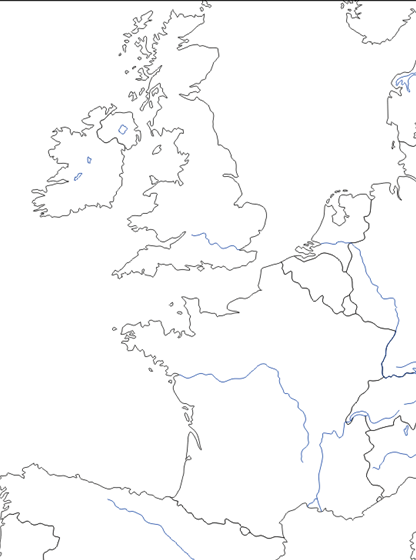 